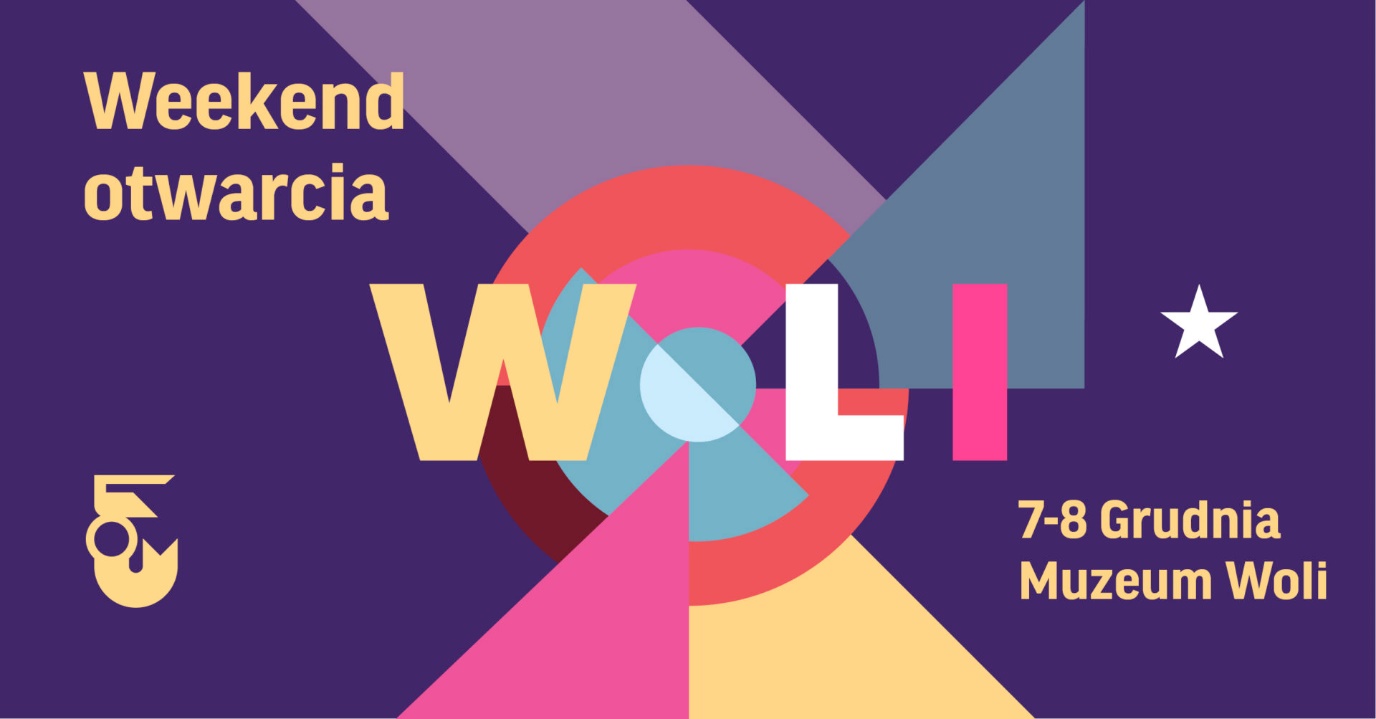 Weekend Otwarcia w Muzeum Woli7 grudnia (sobota), godz. 10.00-15.008 grudnia (niedziela), godz. 10.00-18.00Muzeum Woli poznać swoich sąsiadów i zaprasza na Weekend Otwarcia w zmodernizowanej siedzibie na ulicy Srebrnej 12.W sobotę w pracowni edukacyjnej wprowadzimy w historię dzielnicy.Skonstruujemy wiatraki, narysujemy wolskie kamienice i mosty, sprawdzimy drewniane klocki planistów i archiwalne zdjęcia dzielnicy, szczególnie z okresu świąt Bożego Narodzenia.Zobaczymy nową oryginalną mapę Woli, zaprojektowaną przez Patryka Mogilnickiego. Mapa posłuży do zabaw kartograficznych i rozmów o naszej dzielnicy. W przyszłości będziemy z niej korzystać podczas akcji w przestrzeni miejskiej.W niedzielę zapraszamy na Gwiazdkę Sąsiedzką.Czekamy przy stołach warsztatowych, gdzie razem zagłębimy się w symbole i ciekawostki wolskie, wysłuchamy koncertów i opowieści, zaprojektujemy nowe miejskie pająki.W ten weekend nie zabraknie okazji do odwiedzin Gabinetu Wolskiego, po którym oprowadzi kierownik muzeum Konrad Schiller.Szczegółowy program niedzielnych wydarzeń:Godz. 10.00-18.00
Warsztaty symboli wolskich – inspiracją do tworzenia ozdób na choinkę lub gadżetów, będą: tramwaj produkcji zakładów Lilpopa, budynek gazowni, słoń leśny, syrenka Picassa, cukiernica z fabryki Norblina, sfinks z logotypu browaru Haberbusch i Schiele, kształt dzielnicy i inne.Wspólnie ubierzemy choinkę ozdobami przygotowanymi podczas warsztatów.Godz. 10.00-18.00
Pracownia nowych pająków miejskich inspirowanych wiejskimi dekoracjami świątecznymi.Godz. 10.30-11.00
Wizyta w Gabinecie Wolskim – spotkanie prowadzi Konrad Schiller, kierownik Muzeum Woli.Godz. 11.00-11.30
Wschodnie kolędy – krótki występ zespołu Hulaj Pole i wspólne śpiewanie.Godz. 12.00-12.30
Krótka opowieść o świętowaniu, Boże Narodzenie w Warszawie – prowadzi Katarzyna Żukowska, kuratorka programu edukacyjnego Muzeum Woli.Godz. 13.00-13.30
Wschodnie kolędy – krótki występ zespołu Hulaj Pole i wspólne śpiewanie.Godz. 14.00-14.30
Krótka opowieść o świętowaniu, Boże Narodzenie w prawosławiu – prowadzi Myroslawa Keryk, prezeska Fundacji „Nasz Wybór”.Godz. 15.00-15.30
Zwiedzanie wystawy „Wola w Muzeum” – prowadzi Magdalena Staroszczyk, kuratorka wystaw Muzeum Woli. Godz. 16.00-16.30
Krótka opowieść o zimowych świętach żydowskich – prowadzi Jakub Kowalik, edukator z Jewish Community Center.GościeMini wykład na temat zwyczajów bożonarodzeniowych w prawosławiu zrealizuje Mirosława Keryk, prezeska Fundacji „Nasz Wybór” (administrator Domu Ukraińskiego), wykładowczyni, socjolożka, historyczka. Łączy działania ukierunkowane na integrację społeczności ukraińskiej w Polsce z realizacją licznych projektów naukowo-badawczych w obszarze migracji.Mini wykład na temat żydowskich świąt tego okresu przeprowadzi Jakub Kowalik – doświadczony edukator z Jewish Community Center.Zespół / grupa śpiewacza w składzie: Joanna Górska, Beata Blizińska, Artur Tondera, Artur Chrzanowski, Łukasz Filipow, Amelia Pietroczuk, Magdalena Gil. Zespół zaśpiewa wschodnie kolędy, zaprosi uczestników warsztatów do wspólnego śpiewaniaWarsztaty wolskich ozdób świątecznych poprowadzą doświadczone rękodzielniczki i pedagożki: Urszula Smykowska, Marlena Krzysiak, Marta Pałdyna.—
Kontakt: Anna Ślusareńka
Zespół Komunikacji
Muzeum Warszawy
+48 22 277 43 45
anna.slusarenka@muzeumwarszawy.pl—Muzeum WoliOddział Muzeum Warszawy Ul. Srebrna 12tel. +48 22 277 44 67www.muzeumwoli.pl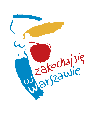 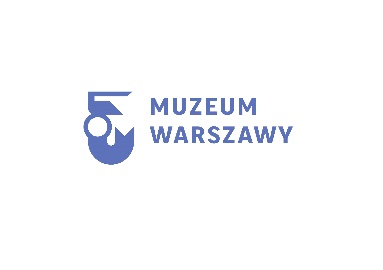 Projekt pn. "Modernizacja 